ПАМЯТКАоб использовании детского удерживающего устройства.В соответствии с п. 22.9 ПДД РФ (новой редакции) перевозка детей до 7-летнего возраста в транспортных средствах, оборудованных ремнями безопасности, должна осуществляться с использованием детских удерживающих систем (устройств), соответствующих весу и росту ребенка, позволяющих пристегнуть ребенка с помощью ремней безопасности, предусмотренных конструкцией транспортного средства,от 7 до 11 лет (включительно) в транспортных средствах, оборудованных ремнями безопасности, должна осуществляться с использованием детских удерживающих систем (устройств) или ремнями безопасности, а на переднем сиденье легкового автомобиля - только с использованием детских удерживающих систем(устройств).Условия обеспечения безопасности ребенка при перевозке в транспортных средствах изложены в национальном стандарте Российской Федерации ГОСТ Р 41.44-2005.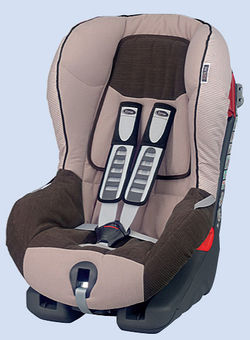 Штраф за нарушение составляет 3000 тысячи рублей.На автокресле обязательно должна быть маркировка соответствия Европейскому стандарту безопасности — ЕСЕ R44/03 или ЕСЕ R44/O4. Кроме того, в России кресла подлежат обязательной сертификации.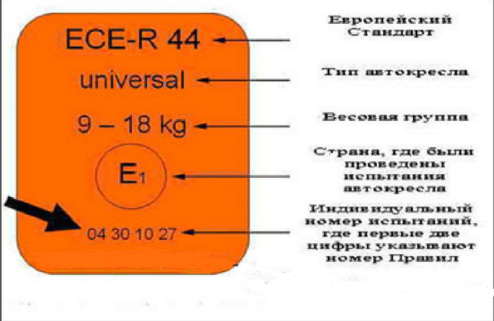 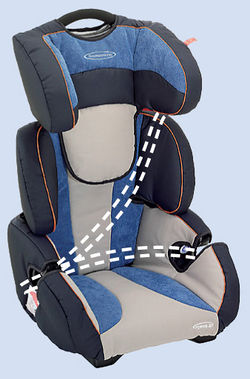 Группа креселВес ребенка00—10 кг.   0+0—13 кг.19—18 кг.215—25 кг.322—36 кг.